Тема лекции 15: Информационное обеспечение разработки и принятия управленческих решений на предприятиях сферы услугИнформация о факторах, влияющих на процесс разработки решенийОбъем и точность информации о среде предприятия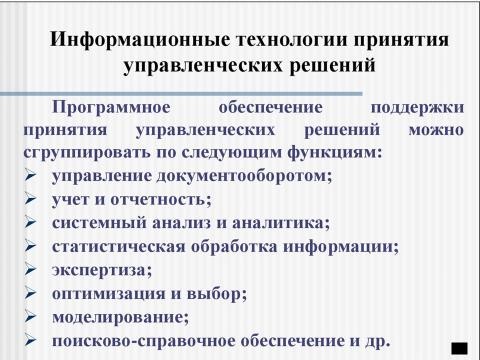 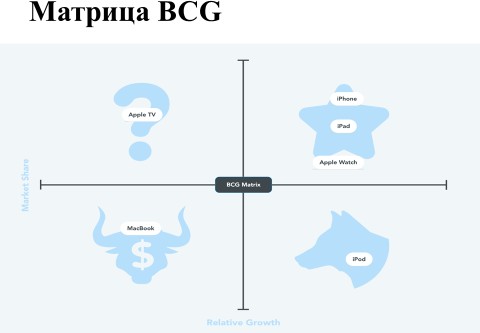 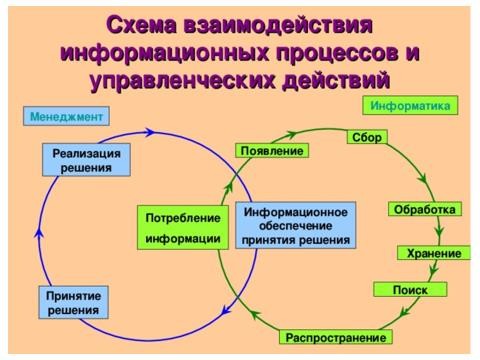 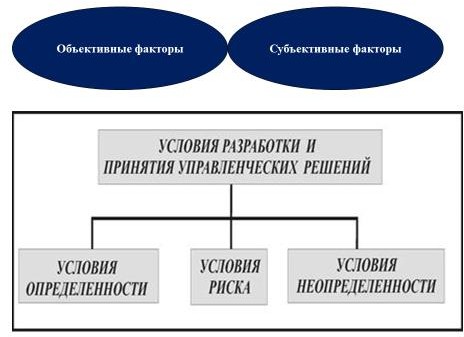 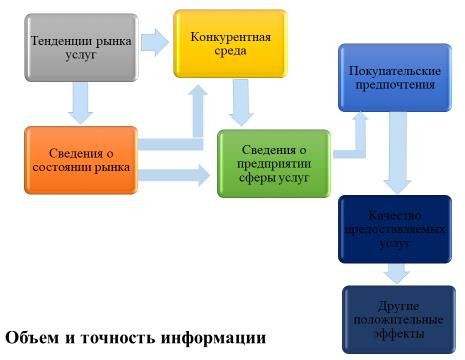 Контрольные вопросы:Информация о факторах, влияющих на процесс разработки решенийОбъем и точность информации о среде предприятия